marcum-Illinois 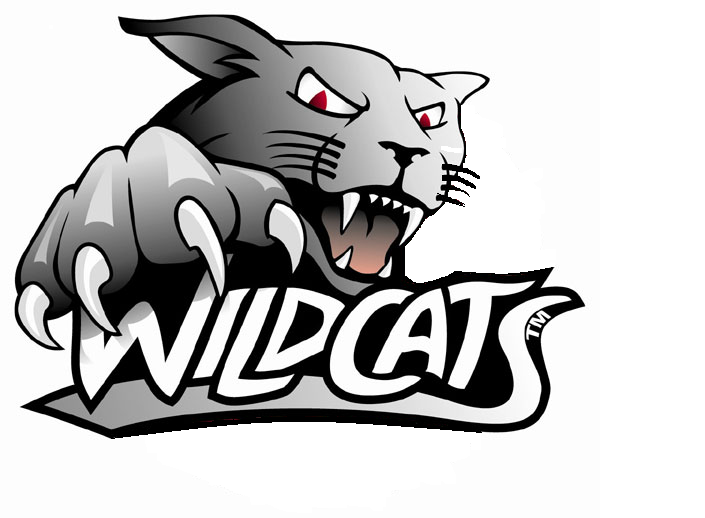 elementary February 26, 2014Dear Parents and Guardians, Beginning in the current school year (2013-14) the state of California is changing the way school districts are funded.  The new model, called the Local Control Funding Formula (LCFF), allows districts more freedom in how funds are spent but also requires the development of a Local Control and Accountability Plan (LCAP) that links spending to specific district goals for student achievement.  Districts will now be held accountable to the specific ways in which they are spending money and how those decisions are improving student outcomes. A key aspect of the LCAP process is the engagement of parents/guardians in providing input and feedback.  This will be facilitated through the formation of a Parent Advisory Committee (PAC).  The Marcum- Illinois Site Council is inviting all parents/guardians to a Parent Advisory Meeting on March 17th, 2014 at 3:15 pm in room 33. Local Control Funding TimelineMarch 3, 2014	Marcum-Illinois Certificated TeachersMarch 4, 2014 	Marcum-Illinois Classified StaffMarch 5, 2014 	Marcum- Illinois Site CouncilMarch 17, 2014   Marcum-Illinois Parent Advisory Committee (If interested in attending contact Sharon McIntosh)March 26, 2014	Parent MeetingApril, 2014 	Parent Surveys April 21, 2014	Marcum-Illinois Site Council /Parent Advisory CommitteeMay, 2014	Local Control Accountability Plan Public HearingJune 2014 	Adoption of LCAP and 2014-2015 BudgetIf at any time you have a question or concern please feel free to contact me at 530-656-2407 ext 14 or email at SharonM@sutter.k12.ca.us.Thank you,Sharon McIntoshSuperintendent/Principal2452 El Centro Blvd. East Nicolaus, CA 95659         Phone 530.656.2407       Fax 530.755.4302